§2211.  Nurse anesthetist; authority1.  Definitions.  For purposes of this section, unless the context otherwise indicates, the following terms have the following meanings.A.  "Critical access hospital" has the same meaning as in Title 22, section 7932, subsection 10.  [PL 2017, c. 188, §1 (NEW).]B.  "Rural area" has the same meaning as in Title 22, section 5104, subsection 10.  [PL 2017, c. 188, §1 (NEW).][PL 2017, c. 188, §1 (NEW).]2.  Authority generally.  A certified registered nurse anesthetist is responsible and accountable to a licensed physician or dentist for aspects of anesthesia practice that require execution of the medical regimen as prescribed by that physician or dentist, except as provided in subsection 3.[PL 2017, c. 188, §1 (NEW).]3.  Authority; critical access hospitals and rural hospitals.  In a critical access hospital or in a hospital located in a rural area, a certified registered nurse anesthetist may, in accordance with the bylaws and policies of the facility in which the certified registered nurse anesthetist is practicing, formulate and implement a patient-specific plan for anesthesia care, which may include:A.  A preanesthetic assessment;  [PL 2017, c. 188, §1 (NEW).]B.  Verification of informed consent;  [PL 2017, c. 188, §1 (NEW).]C.  Adjustments and corrective actions as indicated;  [PL 2017, c. 188, §1 (NEW).]D.  Ordering appropriate laboratory tests and diagnostic imaging tests in the preoperative period and immediate postoperative period; and  [PL 2017, c. 188, §1 (NEW).]E.  Ordering and prescribing prescription drugs in the preoperative period and immediate postoperative period in accordance with this paragraph.  For controlled substances listed in United States Drug Enforcement Administration Schedules III, IIIN, IV and V, a certified registered nurse anesthetist may prescribe drugs only:(1)  For a supply of not more than 4 days, with no prescription refills; and(2)  For an individual for whom the certified registered nurse anesthetist has, at the time of the prescription, established a client or patient record.  [PL 2017, c. 188, §1 (NEW).][PL 2017, c. 188, §1 (NEW).]4.  Rules.  The board shall adopt rules to implement this section.  Rules adopted pursuant to this subsection are routine technical rules as defined in the Maine Revised Statutes, Title 5, chapter 375, subchapter 2‑A.[PL 2017, c. 188, §1 (NEW).]SECTION HISTORYPL 2017, c. 188, §1 (NEW). The State of Maine claims a copyright in its codified statutes. If you intend to republish this material, we require that you include the following disclaimer in your publication:All copyrights and other rights to statutory text are reserved by the State of Maine. The text included in this publication reflects changes made through the First Regular and Frist Special Session of the 131st Maine Legislature and is current through November 1, 2023
                    . The text is subject to change without notice. It is a version that has not been officially certified by the Secretary of State. Refer to the Maine Revised Statutes Annotated and supplements for certified text.
                The Office of the Revisor of Statutes also requests that you send us one copy of any statutory publication you may produce. Our goal is not to restrict publishing activity, but to keep track of who is publishing what, to identify any needless duplication and to preserve the State's copyright rights.PLEASE NOTE: The Revisor's Office cannot perform research for or provide legal advice or interpretation of Maine law to the public. If you need legal assistance, please contact a qualified attorney.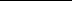 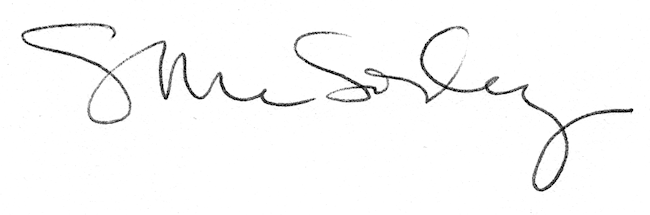 